Budzet Gminy Srokowona 2018 rok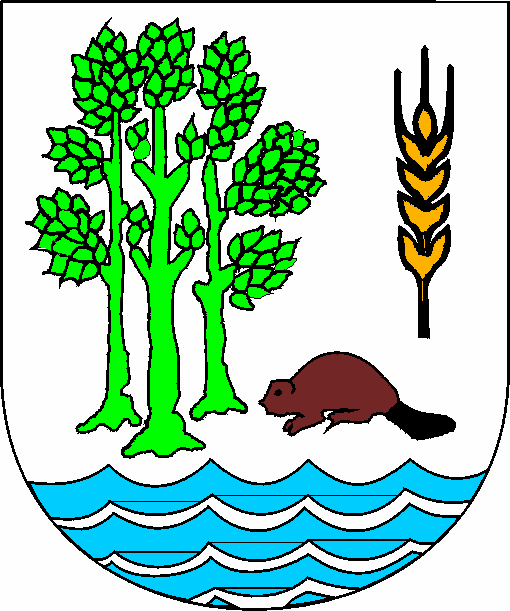 Załącznik Nr 1  do Uchwały  Nr III/24/2018  Rady Gminy Srokowo z dnia 27 grudnia 2018rCzęść opisowa do projektu budżetu na 2019 rokZgodnie z ustawą o dochodach jednostek samorządu terytorialnego od 2004r  gminy otrzymują subwencję ogólną składającą się z części:1. Wyrównawczej  - składającej się z kwoty podstawowej i uzupełniającejPodstawę do ustalenia wysokości kwoty  podstawowej  na rok 2019 stanowią dane ze sprawozdań z wykonania dochodów podatkowych gminy za 2017 oraz dane o liczbie mieszkańców w/g stanu na dzień 31 grudnia 2017r ustalonego  przez GUS. W skali naszej gminy  kwota podstawowej  części subwencji stanowiła  w 2004r -701 995 zł ,w  2005r -783 467 zł. a w 2006 r. 849 705 zł. w 2007   877 835 zł., w 2008r  kwota 875 377 zł, w 2009r 1 151 870zł , w 2010 r. 866 747zł.  w 2011r -829 435 zł. w 2012 – 1433 490 zł ,w 2013r  -2 220 660 zł , w 2014 -1 480 230zł, w 2015r subwencja ta wynosiła – 1 505 203zł , w 2016 r  kwotę 1 708 298 zł. w 2017r. - 1 136 180 zł. w 2018r to kwota 1 565 714zł. Plan na 2019r to kwota 1742 680zł  Od 2 lat następuje wzrost tej subwencji a co za tym idzie mniejsze są dochody gminy  w porównaniu do ogółu gmin w  kraju. Ma na to wpływ min. brak zatrudnienia –bezrobocie, „praca na czarno”  i duża liczba ludzi na utrzymaniu GOPS.Liczba mieszkańców naszej gminy w 2013r spadła poniżej 4000 osób i na koniec tego roku wyniosła 3 992 osób jeszcze w 2012r było nas 4 061 osób,   na dzień  31 12 2014r stan ten wynosił 3 969 osób, na dzień 31 12 2015r - 3944 osoby,  na koniec 2016r było to 3923 osoby. W dniu 31 grudnia 2017r ludność gminy Srokowo stanowiły  3878osoby. Tendencja spadkowa liczby mieszkańców jest bardzo duża ( w ciągu 4 lat o persaldo 114 osób mniej). Dużo ludzi  opuszcza gminę, a mniej się do nas ludzi wprowadza, mało dzieci się rodzi a wiecej umiera.  Dochody podatkowe na 1 mieszkańca kraju wynoszą: w roku 2003r -747,12zł, w roku 2004r - 793,43zł, w 2005r -866,12, w 2006r - 954,74,   w 2007r – 1119,20zł., w 2008r – 1 210,61, za 2009r -1 180,20zł., w 2010 r. - 1 195,67zł. w 2011 -1276,32zł, w 2012r - 1 358,98zł w 2013r -1435,18zł      w 2014r -1514,27zł, 2015 r - 1596,67zł, 2016r – 1668,68zł.w 2017r 1790,33 zł. Przyrost w kraju 7,2% do 2016r. Wysokość dochodów podatkowych na mieszkańca naszej gminy (PIT, podatki leśny, rolny) w 2003 wynosiła 451,61 zł.,  w 2004 - 474,11 zł,. w 2005r – 531,20 zł, na 2006r - 589,58zł, w 2007 - 681,37zł, w 2008 - 844,47,            w 2009r- 825,54zł., w 2010 r - 661,01zł w 2011 – 720,57zł.w 2012 -712,65 w 2013r 1091,66, w 2014r to kwota 1111,48zł w 2015r -1098,96zł.,            w 2016r 1030,40zł. a w 2017r 1080,02zł.  Przyrost w gminie o 4,8% w porównaniu  do 2016r . Następuje dalszy spadek dochodów podatkowych na mieszańca gminy a wzrost na mieszkańca kraju.  Różnica pomiędzy dochodami na mieszkańca kraju a naszej gminy wzrosła już do 710,31 złKwota podstawowej części wyrównawczej tzw. uzupełniającej (związana  jest        z dochodami i  gęstością  zaludnienia )  na  2019r stanowi kwotę 988 515zł  w 2018 r była to kwota 929 940zł,   w 2017r - 893 623zł. Wysokość kwoty subwencji uzupełniającej jest zależna od gęstości zaludnienia na terenie gminy  i dochodu gminy na jednego mieszkańca. Gęstość zaludnienia w naszej gminie  w 2017 roku wynosi 19,97 osób na 1 km2  a jeszcze w 2016r było to ponad  20,20 osób na 1 km2 . W kraju wygląda to tak: w 2017r 122,92 osoby na         1 km2  tj. 2016r (w kraju 122,91 osoby) .Subwencja uzupełniająca dla gminy stanowiła  w 2005r kwotę 447 554 zł. w 2006  - 474 623 zł. a w 2007 - 515 690 zł., w 2008r -564 493 zł. w 2009r - 651 407 zł. w  2010r -706 206zł, w 2011 - 681 122zł  w  2012r-  688 324 zł. w  2013- 737 737zł ,w 2014 - 778 978zł , w 2015r -811 315 zł. w 2016- 852 016 zł, w   2017 -893 623zł.,  w 2018 r -  929 940zł. Część wyrównawczą podstawową w 2019r otrzyma  1890 gmin na 2500 istniejących, natomiast część  uzupełniającą otrzyma 1775gmin. Więcej niż w 2018roku, a więc podobny  problem dotyczy jeszcze wielu gmin w kraju .2. Część  równoważącą subwencji -  otrzymują gminy w celu wyrównania ewentualnych różnic w dochodach w związku  z wprowadzeniem zmian                w systemie finansowania zadań. Nasza Gmina nie otrzymała  tej części subwencji do  2005r. W 2006r otrzymała ją po raz pierwszy  - była to kwota 73 289 zł, w 2007r  -  70 892zł, w  2008r była  to kwota 93 247 zł , w 2009r -82 120 zł., w 2010r – 88 662 zł. i w 2011r – 93 557 zł., 2012r -120 036zł, w 2013r to kwota 139 946 zł, w 2014r -153 303zł  2015 - 158 482. Ta część subwencji  związana jest z wypłatą dodatków mieszkaniowych mieszkańcom.  Średnia krajowa wypłacanych dodatków w kraju w 2008r  – 11,33 zł,           w naszej gminie – 31,59 zł., w 2009r w kraju -11,05 zł w naszej gminie 32,73zł.,  w 2010r w kraju –11,65 zł  natomiast w naszej  gminie 39,81 zł.    w 2011 w kraju 11,65 w naszej gminie 44,59zł w 2012r. w kraju 12,10zł.      w gminie 48,64zł  w 2013r w kraju 12,50zł. w naszej gminie 50,95 zł ,  w 2014r w kraju 12,41zł. w naszej gminie 51,87zł. W 2015r kwota w kraju 11,37zł. u nas 47,42zł.W 2016r w naszej gminie 37,27 w kraju 34,38. W 2017r średni dodatek mieszkaniowy na 1 mieszkańca  w gminie wynosił 27,56zł w kraju 9,13zł. Z tego  tytułu otrzymaliśmy w 2015r  subwencję równoważącą w kwocie 58 482 zł, w 2016r -161 538 zł,  w 2017r-kwotę 146 677 zł.  w 2018r  111 296zł  plan na 2019r. -  75 001zł  Wypłaty zasiłków na dodatki mieszkaniowe  zaplanowane są  na poziomie 95tys zł w GOPS.Subwencje równoważącą otrzymały  w kraju w 2016r -1462 gminy, natomiast   w  2017r są 1481 a na 2018rok 1515 gmin. W 2019r 1526 gmin Tu też rysuje się tendencja zwyżkowa jeżeli chodzi o ilość gmin.3. Część oświatową subwencji dla wszystkich gmin ustala się corocznie        w ustawie budżetowej. W naszej gminie kwota subwencji oświatowej            w 2004r wynosiła  2 802 018 zł, w 2005r subwencja oświatowa ustalona została w  kwocie  3 053 919 zł. w  2006 r. w kwocie 2 903 685 zł  w  2007r  na kwotę 2 829 058 zł., w roku 2008r subwencja wynosiła  3 020 954 zł.,   w 2009r  -3 205 532 zł.,  w 2010 – 2 955 789 zł., w 2011r -  3 004 891 zł., 2012r. -2 953 575 zł na rok 2013r subwencja ta została  ustalona  na kwotę     2 893 979 zł., na 2014r - 2 665 119zł  w 2015r. - 2 720 034,  w 2016r -  2 986 392 zł, w 2017 -2 736 216 zł , w 2018 -2 812 663zł  plan na 2019r - 2 906 749zł  Subwencja  w stosunku do 2018r wzrosła o 3,3 % i zawiera wzrost płac dla nauczycieli o 5%Od 2018r nastąpiły zmiany zadań oświatowych dla   JST z tytułu  objęcia od roku 2016/2017 obowiązkiem szkolnym   dzieci od 7 lat a nie jak było w 2016r również sześciolatki oraz od września 2017r likwidacji I klasy gimnazjum.   Ostateczne  kwoty subwencji  podane zostaną gminom w terminie 14 dni od dnia ogłoszenia ustawy budżetowej na 2019.                Gmina nasza subwencji rekompensującej  nie otrzymuje ponieważ część rekompensująca subwencji ogólnej dla gmin przeznaczona jest na wyrównywanie ubytku dochodów, wynikającego ze zwolnienia z podatku od nieruchomości gruntów, budowli i budynków, które są zajęte na prowadzenie przez przedsiębiorcę na podstawie zmienionego zezwolenia, działalności gospodarczej na terenie specjalnych stref ekonomicznych. Podstawą prac nad budżetem naszej Gminy była Uchwała Nr XLIX/284/10 Rady Gminy Srokowo z dnia 30 sierpnia 2010r w sprawie: procedury uchwalania budżetu Gminy oraz rodzaju i szczegółowości materiałów informacyjnych towarzyszących projektowi budżetu.  Wójt Gminy Zarządzeniem Nr 60/18 z dnia 28 sierpnia 2018r ustalił założenia i opracowania materiałów planistycznych do projektu uchwały budżetowej  Gminy Srokowo na 2019r oraz WPF na lata 2019-2023 . Podstawą do prac nad budżetem naszej gminy były poza dwoma w/w lokalnymi dokumentami,  wytyczne przekazane przez Ministerstwo Finansów pismem z dnia 12 października 2018r  określającym   kwoty planowanych poszczególnych części subwencji ogólnej, planowanej kwocie udziałów Gminy we wpływach stanowiących dochody budżetu państwa z tytułu podatku dochodowego od osób fizycznych. Podstawą były również pisma  Dyrektora Wydziału Finansów i Budżetu Urzędu Wojewódzkiego  w Olsztynie  z dnia 24 października 2018r informujące o  przyznanych  kwotach dotacji na zadania zlecone i zadania własne przekazane decyzją Wojewody  Warmińsko- Mazurskiego oraz  pismo  z Krajowego Biura Wyborczego o przyznanej dotacji na zadanie zlecone w zakresie aktualizacji spisów wyborców z dnia 1 października  2018r.Porównanie danych  przekazane przez Ministerstwo Finansów na rok 2019  do środków  przyznanych na 2018r  Udział w podatku dochodowym od osób fizycznych stanowi wyłącznie plan szacunkowy podany przez Ministerstwo Finansów realizacja będzie zależała od poziomu zatrudnienia i poziomu wynagrodzeń w gminie. Nie zrealizowanie tych dochodów przez Ministerstwo nie powoduje roszczeń wobec ministerstwa pomimo, że fakt ten może zachwiać realizacją budżetu po stronie wydatków. Dotacje celowe na realizację zadań zleconych gminie w 2019r. ustalone zostały na kwotę 3 950 984zł  tj. mniej niż na początek 2018r o kwotę  570901zł. ( wstępny plan w 2018r -4 521 885,00 zł.)   i  dotacje celowe na zadania własne w kwocie   657 106 zł  tj. mniej o kwotę 15 514zł niż wstępny  plan na 2018r który wynosił  672 620 zł.   Dotacje zostały ujęte w budżecie na podstawie decyzji Wojewody Warmińsko-Mazurskiego, zawiadomienia z Krajowego Biura Wyborczego Delegatura w Olsztynie. Środki ustalone na 2019r jako dotacje na realizację zadań zleconych                      w porównaniu  do roku 2018 przedstawiają się następująco:*stan na  31 października 2018r.	     W celu wyliczenia dochodów własnych Budżetu Gminy Srokowo na 2019r  przyjęto następujące założenia:  - pozostawienie górnych stawek w tych punktach które były ustalone na poziome górnych stawek rozporządzenia (wzrost o 1,6%) oraz ustalenie stawek podatków i opłat lokalnych ze wzrostem o 10 % tych stawek które nie osiągnęły górnych limitów określonych przez Ministra Finansów                           w rozporządzeniu tak aby docelowo w najbliższych latach osiągnąć górne stawki. - wzrost czynszów za lokale mieszkalne o 5%, najem i dzierżawy lokali gospodarczych o 10%. Lokali użytkowych o 8% (o 10% w obiekcie GOK)                 w stosunku do stawek  ustalonych na rok 2018.- wzrost czynszów za grunty o 10% w stosunku do stawek ustalonych na rok 2018.- celu ustalenia podatku rolnego na rok 2018r. przyjęto nie obniżoną cenę żyta ustaloną przez Prezesa GUS.- w celu wyliczenia podatku leśnego cenę żyta podaną przez Prezesa GUS.W jednostkach organizacyjnych gminy ustalono kwoty do dyspozycji kierowników jednostek na podwyżki dla pracowników, ale nie jest to waloryzacja więc nie dotyczy wszystkich pracowników.  Kierownicy jednostek zostaną powiadomieni o kwotach przeznaczonych w każdej jednostce na podwyżki. Szacunkowo na podwyżki zostaje przeznaczone około 4% odpisu wynagrodzeń ogółem wraz  z pochodnymi. Jednak podwyżki te uzależnione są od ostatecznych kwot subwencji na 2019r. Tak więc termin ich ewentualnej realizacji to nie wcześniej niż  kwiecień  2019 ( szacuje się, że z wyrównaniem od stycznia). Dotyczy to wszystkich jednostek organizacyjnych gminy, z  wyjątkiem zakładu budżetowego który musi przeanalizować swoje mozliwości w tym zakresie zachowując ceny usług. Wdrożenie podwyżek będzie uzależniony od wyniku finansowego zakładu . Termin wdrożenia podwyżek zależał będzie również od płynności finansowej zarówno zakładu jak ijednostek  gminych.  Dochody z tytułu podatków ujęte są w/g 90% szacunku przypisu tych podatków na rok 2019 plus szacunkowo 10-15% zobowiązań z lat ubiegłych.Opłata prolongacyjna przyjęta została w wysokości 50% odsetek od zaległości podatkowych.Do dochodów ujęte zostały również zaległości mieszkańców z tytułu partycypacji w kosztach budowy wodociągów wynikające z umów zawartych w latach 2001-2009r. Słabe są szanse na realizację tych zaległości.Zaplanowane zostały dochody ze sprzedaży mienia gminy w wysokości                758 tys. złotych. Do sprzedaży posiadamy już niewiele lokali mieszkalnych dla lokatorów, budynek po dawnym młynie, zbędne obiekty po hydroforniach, dwie działki rekreacyjne nad Jeziorem Rydzówka oraz 2,5 ha nad tym samym jeziorem na budowę hotelu lub pensjonatu, działki po żwirowniach w Sińcu, Leśniewie, Bajorach, a także inne działki rolne, działki budowlane na ulicy Barciańskiej i Wileńskiej oraz Zjazdowej w Srokowie oraz lokale użytkowe dzierżawcom. Szacunkowa wartość wycenionych nieruchomości do sprzedaży opiewa na kwotę ponad  2 mln. złotych.Fundusz na dodatki motywacyjne nauczycieli ustalono, zgodnie                           z regulaminem wynagradzania nauczycieli zatrudnionych w szkołach                 i placówkach dla których organem prowadzącym jest Gmina Srokowo, ustalonym Uchwałą Rady Gminy Nr XXXVII/210/17 z dnia 10 lipca 2017r.   przyjęty został w wysokości 4% minimalnego wynagrodzenia nauczyciela stażysty. Środki na powtarzające się wydatki rzeczowe i usługi przyjęte zostały ze wzrostem średnio do 2,3% w stosunku do przewidywanego wykonania powtarzających się wydatków w 2018r. a w niektórych pozycjach na poziomie 2018r. Poza wydatkami obligatoryjnymi w wydatkach bieżących i inwestycyjnych przyjęto do realizacji  zadania ze środków  funduszy sołeckich w kwocie 222 658,58zł .Gminny Ośrodek Kultury otrzyma dotację w wysokości 575 tys. zł.  Zakłada się że ZGKIM otrzyma dofinansowanie do m3 ścieków w kwocie       0,70 zł przy planowanej liczbie odbioru ścieków 68 tysięcy m3 tj. kwotę          47 600 zł.  według poziomu  odbioru ścieków z 2017roku .Dochody budżetu  na 2019r  zakłada się w kwocie -  18 380 714,70 zł w tym: dochody bieżące  -      15 834 252,40zł           dochody  majątkowe  -  2 546 462,30zł   Wydatki budżetu na 2019r zakłada się w kwocie  -  17 865 714,70 zł  w tym : wydatki bieżące  –    15 030 549,85zł              wydatki  majątkowe – 2 835 164,85zł Planowaną nadwyżka dochodów nad wydatkami w kwocie 515 000 zł przeznaczona jest na spłaty rat wcześniej zaciągniętych pożyczek. Struktura planowanych wydatków budżetowych na 2019 rok.* Wskaźnik procentowy ukazuje stosunek środków finansowych przeznaczanych na poszczególne wydatki w porównaniu do wydatków ogółem.Struktura planowanych dochodów na 2019* Wskaźnik procentowy ukazuje stosunek poszczególnych dochodów w porównaniu do dochodów ogółem.Dochody własne bieżące i majątkowe planuje się uzyskać min. z:Zaplanowano po stronie dochodów 8 000zł  wpływów z tytułu opłat i kar za korzystanie ze  środowiska  i po stronie wydatków 8 000zł na dotacje dla mieszkańców na Program budowy oczyszczalni przydomowych.   Z wydatków bieżących   budżetu  w kwocie  15 030 549,85 zł  planuje się min. na:    -    wynagrodzenia  i pochodne    -  5 920 376,98 zł. dotacje   na zadania bieżące -       674 900 zł. wydatki na obsługę długu    -        65 000,00  zł.świadczenia na rzecz osób fizycznych –  4 734 526,58 zł Z wydatków bieżących, na wydatki związane z zadaniami zleconymi planuje się kwotę   3 950 984 zł. na:  prowadzenia spraw z zakresu USC, ewidencji ludności , dowodów osobistych - 27 106zł , pozamilitarne przygotowanie obronne-1500 zł.  nadzór i kontrola realizacji zadań z zakresu administracji rządowej związanych z obsługą obywateli wydawaniem zezwoleń-331zł.               Razem 28 937złNa pomoc społeczną dział 855 Rodzina-otrzymamy środki w kwocie  3 921 075 zł.Na prowadzenie przez gminę  aktualizacji spisów wyborców otrzymany   z Biura  Wyborczego  - 830zł .Na zadania bieżące i inwestycyjne w ramach funduszy sołeckich przeznaczona jest kwota 222 658,58 zł.W budżecie zaplanowano rezerwy w kwocie 380 000 zł w tym ogólną na kwotę 80 000zł. oraz celowe na: zadania inwestycyjne( realizacja projektów z dofinansowaniem zewnętrznym) – 30 000 zł, zadania bieżące: na udział gminy w projektach zewnętrznych w kwocie 20 000 zł, na zadania związane                     z zarządzaniem kryzysowym- 45 000zł  oraz na odprawy emerytalne 205 000zł   Rezerwa ogólna nie może być zaplanowana w kwocie niższej niż 0,1% i nie wyższa niż 1% wydatków budżetu. Suma rezerw celowych nie może przekraczać 5% wydatków budżetu.Rezerwa na wydatki związane z zarządzaniem kryzysowym nie może być niższa niż 0,5 % planowanych wydatków pomniejszonych o wydatki inwestycyjne wydatki na wynagrodzenia i pochodne oraz wydatki na obsługę długu. Rezerwami dysponuje wyłącznie  Wójt Gminy.Wydatki majątkowe w kwocie 2 835 164,85zł planuje się na inwestycje, zakupy inwestycyjne, pozostałe wydatki majątkowe, zgodnie z załącznikami nr  3 i 3a do projektu budżetu.  Z tego  na programy finansowane z udziałem środków z UE  Program Polska Rosja oraz  PROW lub Rybactwo i Morze – 1 785 422,30 zł. Kwota własnych środków na zadania inwestycyjne to 1 049 742,55zł .   Planowane wydatki w poszczególnych działach przedstawiają się następująco:	Planowane wydatki wynoszą:   1 177 315,95 zł. w tym:   na wpłatę dla Izb Rolniczych – 30 000 zł. Na zadania inwestycyjne przeznacza się 1 147 315,95 zł  zadanie pn :Ochrona środowiska na obszarze transgranicznym  w Gminie Srokowo  i Miejskim Okręgu Prawdińsk -  projekt  na Przebudowę wodociągu w Srokowie budowę sieci wodociągowej Siniec Kolonia oraz  II etap modernizacji oczyszczalni ścieków w Srokowie  - PROGRAM  Polska –Rosja.  Łączny koszt 2 214 631,90 Realizacja w latach 2019-2020Na zadanie to złożony został w lipcu 2018r   wniosek do konkursu do  Programu Polska –Rosja.  Planuje się na wykonaie dokumentacji na modernizację stacji uzdatniania wody kwotę 40 000złPlanuje się wydatki w kwocie  1 576 638,90 zł.  Kwotę 260 000 zł. przeznacza się  min. na bieżące konserwacje, remonty dróg gminnych (w kwocie tej znajdują się również środki na utrzymanie ciągnika  oraz kos i kosiarek). Kwota 60 000zł przeznaczona jest na odśnieżanie dróg i ulic. Na ubezpieczenie dróg przeznacza się kwotę 2 500 zł. Zaplanowano środki w kwocie 10 000zł - na roczny przegląd dróg. Zaplanowano w związku ze złożonymi wnioskami o przekazanie nieodpłatnie gruntów pod chodnikami na ulicy Lipowej przez wspólnoty mieszkaniowe , remont tych chodników  planowana kwota 80 000zł Zaplanowane zostały  środki w ramach funduszu sołeckiego na kwotę         86 075,54zł na:Wydatki bieżące – 30 290 zł      -  Jankowice – 7000 zł remont dróg w sołectwieSolanka  -11 000 zł  remonty dróg w  sołectwie w tym  dokumentacja ,       -   Bajory – 8 000 zł remont dróg w sołectwie      -  Wilczyny 4290 zł remont  dróg w sołectwie     Zaplanowane zostały zadania inwestycyjne  w ramach funduszy sołeckich tj.  Sołectwo  Srokowo- kwota 40 571,90zł opracowanie dokumentacji na modernizację ulicy Słonecznej  do Barciańskiej oraz dojazd do oczyszczalni ścieków od drogi na Kętrzyn; Sołectwo Siniec – 20 000zł opracowanie dokumentacji na przebudowę drogi Siniec Cegielnia -  Siniec; Sołectwo Leśniewo –16 000zł  opracowanie dokumentacji na przebudowę drogi 17017 od drogi 650 do p. Kiełbasy;Największe zadanie w zakresie dróg zaplanowano z udziałem środków Polska Rosja dofinasowanie 90 %  Zadanie pn. Poprawa dostępności komunikacyjnej na obszarze  transgranicznym  Prawdińska i Gminy Srokowo –Przebudowa ul Młynarskiej i Parkowej w  Srokowie   opracowanie 6 dokumentacji technicznych na wykonanie przebudowy dróg gminnych tj.: droga 127015N Kosakowo-Kosakowo-cmentarz 3,2 km , Droga 127031N Srokowo 1,3 km          - Wiejska od drogi 650 ,Droga 127034NSrokowo –Leśny Rów -  2,6 km Droga 127035N Leśny Rów 0,7 km ;Droga 127043 N Silec 0,5 km ,  127045 N Siniec – Kąty -3 km  Planowany koszt w 2019 i 2020 roku po 597 277 zł  Łącznie  1 194 554zł  Na zadanie to w lipcu 2018r złożony został wniosek do konkursu.W wydatkach inwestycyjnych na drogach planuje się również zakup walca drogowego  kwota 60 tys. zł Dział 630 Turystyka W dziale tym planuje się środki w kwocie 125 085,60 zł w tym na  utrzymanie obiektu - kompleksu rekreacyjnego nad Jeziorem Rydzówka-     62 585,60zł  . Zadania inwestycyjne :- opracowanie dokumentacji na pomost 10 000zł. W rozdz. 63095 zaplanowana została - pomoc dla ZG Barcja na opracowanie dokumentacji na ścieżki rowerowe  -35 000zł ( na terenie naszej gminy na odcinku  Nowa Różanka- Solanka).W ramach funduszy sołeckich zaplanowano zakup drogowskazów z numeracja budynków dla poszczególnych sołectw:  Bajory - 6000zł ; Leśny Rów – 5000zł; Jankowice 2500zł ; Solanka – 5000złWilczyny – 5000zł; Silec – 2000zł; Jegławki – 2000zł Planuje się wydatki w kwocie – 346 690,18 zł. W rozdziale gospodarka gruntami i nieruchomościami zaplanowane zostały środki w kwocie  133 867,88zł  na:materiały do remontów nieruchomości z mienia gminy - 20 000 zł w tym na remont obiektów będących na stanie gminy tj. np. budynku na kompleksie, budynku na opał przy świetlicy w Solance   wyceny gruntów i innych nieruchomości , prace geodezyjne (mapy)  oraz remonty obiektów gminnych przeznacza się  - 20 000 zł .   Koszty Vat -15 000zł,Prace społecznie użyteczne -12 000złPrace interwencyjne -  200 822,30 zł  całkowity koszt ( płace pochodne , BHP)Zaplanowano realizację projektu „Zagospodarowanie centrum Srokowa” Program „ PO RYBY  poprzez LGR  Węgorzewo na kwotę 50 tys. zł  w tym środki własne 7500złFundusze sołeckie :Leśny Rów  – wytyczenie granic działki nad J Silec i zagospodarowanie miejsca na plażę  – 7942,44zł   Solanka:  zagospodarowanie centrum wsi  wokół stawu – 10 000zł.Jegławki – zakup materiałów do budowy wiaty -4500zł Jegławki zakup materiałów do wykonania podjazdu dla niepełnosprawnych przy sklepie -1425,44złZaplanowane zostały środki w kwocie 73 000 zł w tym na  wykonanie uzgodnień architektonicznych i wskazań lokalizacyjnych- 8000zł.Zaplanowano zapłatę za wykonanie planu zagospodarowania miejscowości Sówka – 5 000zł Zaplanowane zostały środki na wykonanie ekspertyz i opracowań tj. na : Projekt założeń do planu zaopatrzenia w ciepło, energię i paliwa gazowe  -20 tys. zł , audyt do termomodernizacji obiektów użyteczności publicznej -15 tys. złotych,- plan gospodarki niskoemisyjnej- 15 000 zł- program  ochrony środowiska -10 000złPlanuje się wydatki w  kwocie   2 165 767,98 zł. na:-  zadania zlecone przez Urząd Wojewódzki (min. USC, ewidencja ludności, dowody osobiste)  przeznacza się kwotę  - 28 937 zł.-  w rozdziale Rady Gminy  planuje się środki w kwocie – 118 000 zł. na diety -  103 000 zł.  oraz  na utrzymanie biura rady  oraz  podróże krajowe                     i zagraniczne  – 15 000 zł. W dziale Urzędy  Gmin  planuje się wydatki w kwocie – 1  928 530,98 zł. w tym: na  płace i pochodne pracowników tj. paragrafy  4010,4040,4110,4120,4170, kwotę - 1 516 364 zł w tym nagrody  jubileuszowe ,  ZFŚ Socjal. 28142,98zł  Na  bieżące funkcjonowanie biura  przeznacza się kwotę 384 024 zł . min. na:  - opłaty za gaz, energię elektryczną – 26 000 zł- zakupy materiałów biurowych, wyposażenia, paliwa i części samochodowe, środki czystości,  publikacje z przepisami prawnymi, kawa, nagrody rzeczowe ufundowane przez wójta w konkursach,  drobne prace konserwacyjne   itp.  – 62 000 zł.- opłaty pocztowe, monitoring biura, konserwację programów komputerowych, prenumeratę prasy, usługi obce, monitoring obiektu, utrzymanie i naprawy samochodów  służbowych, obsługa prawna,          itp.-226 300 zł. - ubezpieczenie biura i sprzętu i samochodów –  16 000 zł,  - szkolenia pracowników – 22000zł, - delegacje krajowe – 10 000zł, zagraniczne -1500zl- zakup usług internetowych i i zakup usług telefonii stacjonarnej                       i komórkowej-9 000zł- dotacja dla Urzędu Marszałkowskiego na utrzymanie platformy Cyfrowy Urząd – 800złOpłata za  śmieci -7824zł Badania lekarskie 800zł Wydatki na bhp i dopłaty do okularów-1800zł. Na Promocję   przeznacza się kwotę – 20 000zł w tym na informacje prasowe       i zakup gadżetów , stojaków  na foldery i mapy W pozostałej działalności w tym dziale , kwotę  70 300zł przeznacza się min na:  -  na  współorganizację Pleneru Rzeźbiarskiego z Nadleśnictwem Srokowo        3 000 zł.  - zadania promocyjne wykonane przez organizację pozarządowe min wykonanie maskotki i innych gadżetów -5000zł Gmina jest członkiem związków i z tego tytułu opłaca  roczne składki                    w kwocie  23 000 zł w tym: 12 000 do  Lokalnej Grupy Rybackiej, 2000 zł  Lokalnej Grupy Działania(LGD9), na Mazurski Związek Międzygminny- Gospodarka  Odpadami w Giżycku - 500 zł,  Związek Gmin Warmińsko- Mazurskich - 1984 zł. Związek Gmin Barcja – 5916 zł  Diety za  udział w sesjach sołtysów zaplanowano w kwocie – 9000 zł.  Z tytułu  inkasa podatków i opłat lokalnych  przewiduje się opłaty dla  inkasentów  w kwocie – 30 300zł  Planuje się wydatki w kwocie 830zł na aktualizację spisu wyborców                  w gminie. Jest to  zadanie zlecone gminie przez Krajowe Biuro Wyborcze.Planowana kwota wydatków: 130 210 zł. w rozdz 75405 planuje się dotacje na wydatki bieżace min.  remontowe dla  KP Policji w Kętrzynie.  Kwota 117 210 zł. jest przeznaczona na bieżące utrzymanie jednostek OSP Srokowo i  Jegławki w stanie gotowości bojowej tj. zakup sprzętu, paliwa do samochodów, utrzymanie podnośnika, ubezpieczenia samochodów                     i strażaków, zawody gminne. Na udział  w akcjach gaśniczych 15 000 zł oraz wynagrodzenia komendanta  gminnego i kierowców (wynagrodzenia i pochodne)  przeznacza się  33 850 zł. (bez wzrostu płac).Kwotę  8 000  zł  przeznacza się na wydatki związane z zarządzaniem kryzysowym. Zaplanowane zostały środki w kwocie  65 000 zł  na opłacenie odsetek  od pożyczek zaciągniętych na realizację zadań inwestycyjnych w WFOŚiGW,   oraz Europejskim Funduszu Rozwoju Wsi Polskiej a także w banku komercyjnym od zaciągnie tego kredytu . W 2014r zaciągnęliśmy pożyczkę w WFOŚIGW na budowę sieci kanalizacyjnej Siniec, Kąty, Silec Etap II - 600 000 zł na 5 lat. Spłaty planowane – w  latach od 2015r do 2017 po 90 000 zł w latach 2018 - 2019 po 165 000 zł W tym roku kończymy spłacać tę pożyczkę. W EFRWP do spłaty mamy w latach  2018-2021 po  250 tys. zł  Zaciągnięty kredyt komercyjny w wysokości 900 tys. zł  spłacamy w 2019 roku 100 tys. zł w latach 2020-2021 po 200 tys. zł oraz w 2022 roku - 400 tys. zł W rozchodach  Gminy na 2019r zaplanowane zostały więc środki na spłaty  rat  pożyczek w kwocie 515 000zł zł. Zaplanowane zostały rezerwy  w kwocie 380 000zł  w tym:-  ogólna na kwotę 80 000 zł.   - rezerwy celowe: 270 000zł w tym w kwocie 45 000zł na zadania związane          z wydatkami  na  zarządzanie kryzysowe,  oraz 20 000zł na projekty                  z wydatków bieżących  z udziałem środków zewnętrznych;- na odprawy emerytalne -205 tys. zł.  - rezerwa na inwestycje na projekty z udziałem środków zewnętrznych -          30 tys zł W dziale tym na  cele związane z utrzymaniem oświaty w gminie  planuje się w 2019r wydatki w kwocie  4 387 857,46 zł  z przeznaczeniem: Od 2018r w naszej gminie funkcjonuje tylko jedna szkoła gminna.  Łącznie  na swoje utrzymanie Szkoła Podstawowa  z filią w Solance  otrzyma   4 038 814,39zł  w tym na szkoły podstawowe 3 927 630,07zł , oddziały przedszkolne przy szkołach podstawowych tzw. „zerówki” kwotę – 78 029,91zł ,  inne formy wychowania przedszkolnego  ( klub przedszkolny) – 260 888,29zł klasy gimnazjalne – 619 028,64zł  stołówki szkolne  -148 747,42 zł realizacja zadań wymagających stosowania specjalnej organizacji nauki -252 689 ,73zł  Pozostała działalność – 104 387,92zł ( w szkole jest zaplanowane 100% tych środków jednak 20 % jest do dyspozycji Wójta Gminy  na nagrody, na  fundusz  socjalny nauczycieli emerytów zaplanowana jest kwota 62 758,22zł ),   edukacyjna opieka wychowawcza -111 184,32zł  ( świetlice szkolne ). W jednostce zaplanowane są środki na wyjazdy na konkursy i turnieje szkolne w wysokości 8000zł.W Urzędzie Gminy przewidziane są również środki na:*  pobyt dzieci z gminy w przedszkolach innych gmin w kwocie- 25 000 zł.*  dowożenie uczniów do szkół – 413 683,20zł    * dokształcanie nauczycieli – 19 851,61zł  * fundusz zdrowotny nauczycieli – 992,58 zł.* wynagrodzenia dla komisji ds. awansu zawodowego -700złWydatki zaplanowane zostały w kwocie 80 752 zł.  Kwotę 47 110 zł przeznacza się na przeciwdziałanie alkoholizmowi w tym min. na  zakup publikacji, zakup broszur i innych materiałów o tematyce przeciwdziałania alkoholizmowi,  badania lekarskie osób uzależnionych, konkursy przygotowanie spektakli przez szkoły, na opłaty dla specjalistów, zakup usług. Na zwalczanie narkomani przeznacza się kwotę 3500zł min. na zakup materiałów i usług, organizację konkursów. W zakresie zadań zleconych kwota 142 zł zaplanowana jest na wydatki związane ze świadczeniami zdrowotnymi z opieki społecznej dla osób przybywających z zagranicy . Środkami w tym dwóch rozdziałach dysponuje GOPS. Zaplanowano również kwotę 30 000 zł na zakup szczepionki  przeciwko nowotworom szyjki macicy dla uczennic klas III Gimnazjum. Środki są do dyspozycji w Urzędzie Gminy. Planuje się wydatki w kwocie 1 346 363,20 zł na:  4250 zł na zadania w zakresie przeciwdziałania przemocy w rodzinie- usługi psychologa ( 4000zł)  i zakup materiałów  250zł   ( śr. własne )- 130 000zł na utrzymanie mieszkańców gminy w domu pomocy społecznej (zad własne) ,- składki na ubezpieczenia zdrowotne -25 899 zł. jest to dotacja do zadań własnych,  - zasiłki i pomoc w naturze  - 284 162 zł  w tym: środki własne 23 000 zł,         z dotacji    wojewody na zadania własne  – 261 162 zł, - zasiłki stałe – kwota 206 009zł  z dotacji do zadań  własnych .-  na dodatki mieszkaniowe  planuje się kwotę 97 200zł zł - finansowanie ze środków własnych. - utrzymanie administracji GOPS – 421 228,60zł, w tym: środki własne 336 868,60zł.  oraz  dofinansowanie wojewody do  zadań  własnych – 84 360 zł. Dodatkowe zatrudnienie 1 osoby – pomoc administracyjna - usługi opiekuńcze -  68 038zł.  – finansowanie wyłącznie ze  środków  własnych, dodatkowe zatrudnienie 1 osoby na umowę o prace .- dożywianie dzieci – 109 676 zł w tym dofinasowanie Wojewody do zadań własnych 79 676 zł oraz   środki własne 30 000zł.Plan 206 797,64zł  Realizacja Projektu z udziałem środków z UE przez Gminny Ośrodek Pomocy społecznej w zakresie aktywizacji zawodowej –201 871,05zł Kwota 4926,59zł to  środki własne na nagrodę i tzw. "13" oraz pochodne dla koordynatora projektu. Wydatki  łącznie w kwocie 146 454,32 zł. planuje się wydatkować min na:- bieżące  prowadzenie świetlic przy szkołach podstawowych – 111 184,32zł Środki w SP Srokowo.-kwotę 25000zł planuje się ze środków własnych na finansowanie stypendiów socjalnych dla uczniów , oraz 1000zł na zakup materiałów – oraz szkolenia pracownika -środki w GOPS.W Urzędzie planuje się w rozdz. 85416 kwotę 8 000 zł  na zadanie w zakresie wspierania funduszu stypendialnego na stypendia dla szczególnie uzdolnionych  uczniów  oraz  środki na nagrody dla najlepszych uczniów kończących szkołę podstawową i klasy gimnazjalne  –1270 zł. Dział  855 - Rodzina Kwota planowanych wydatków to 4 023 082,67 zł w tym na :Rozdz. 85501-Świadczenia wychowawcze - 2 160 087 złote - (w całości zadanie zlecone) z czego na wypłatę zasiłków przeznacza się 2 127 686 zł.   Na obsługę programu przeznacza się 1,5%. Zaplanowano kwotę 32 401 zł.          na obsługę tych świadczeń tj. na  utrzymanie pracownika i biura. Rozdz. 85502 - Świadczenia rodzinne i z funduszu alimentacyjnego oraz składki na ubezpieczenie emerytalne i rentowe z ubezpieczenia społecznego - kwota 1 648 011,00 zł. (w całości zadanie zlecone ), w tym na zasiłki -               1518 818zł, składki na ubezpieczenia podopiecznych - 80 000zł. oraz na obsługę programu maksymalnie max do 3% - zaplanowano  kwotę 49 193zł tj.  na  utrzymanie pracownika i programu.Rozdz. 85504 - Wspieranie rodziny - zaplanowane zostały środki własne     w kwocie 113 190,67 w tym Program Dobry Start -89 183 zł  zadanie zlecone oraz na udział gminy w  utrzymaniu  asystenta rodziny kwota 24 007,67zł .Rozdz. 85508 - Rodziny zastępcze - na ten cel zaplanowana została kwota         78 000zł.  ze środków własnych. Rozdz. 85513- Składki na ubezpieczenia zdrowotne opłacane za osoby pobierające niektóre świadczenia rodzinne – 23 794zł  zadanie zlecone .  Planuje się kwotę 544 685,48 zł. Kwotę 47 600zł planuje się jako dotację dla ZGKIM  do 1m odbieranych  ścieków. Będziemy tak samo jak w latach ubiegłych ubiegali się o finansowanie zadania  w zakresie usuwania azbestu. Środki zostaną wprowadzone po zawartej umowie z Woj. Fun Ochrony Środowiska w Olsztynie.W 2017r wprowadzony został gminny program dofinansowania budowy oczyszczalni przydomowych tam gdzie nie ma systemu kanalizacji sieciowej   (dofinansowanie do 10 000 zł.) i na ten cel przeznacza się w tym roku kwotę również 120 000zł. Zaplanowane zostały kwoty na opłaty za korzystanie ze  środowiska –5000złW zakresie gospodarki odpadami – zaplanowane zostały środki na monitoring wysypiska śmieci- 29 520 zł. Kwota 2500zł zaplanowana została na utrzymanie toalety publicznej.Środki w kwocie 21 065,48 zł przeznaczone zostały na zakup zieleni w tym na zakup zieleni  na plac w Srokowie -6 000zł.  Z funduszy sołeckich na utrzymanie zieleni przeznaczono kwotę 15 065,48 zł:- Solanka - na zakup  paliwa  do kosiarek , kwiatów krzewów – 2 000zł,- Leśniewo - na zakup paliwa do kosiarki i zakup zieleni  – 527,06 zł - Jegławki - na zakup kosy spalinowej ,  paliwa i akcesoriów do kosiarek  -        3 500zł.- Jankowice - zakup  paliwa, akcesoriów do kosiarki  – 738,42zł- Siniec - zakup paliwa i akcesoriów do kosiarki -300zł - Bajory – zakup kosy spalinowej i paliwa -3 000zł- Wilczyny – zakup wykaszarki i paliwa -2 000zł- Kosakowo –zakup kosiarki spalinowej paliwa i akcesoriów -3 000 złNa opłatę za oświetlenie uliczne przeznacza się kwotę 253 500 zł, w tym na   zakup  energii -150 000zł,   na materiały – nowe  lampy  12 000 zł i wymianę lamp 11 000zł oraz  na konserwację i remonty  punktów oświetleniowych  –     49 000zł. -Opracowanie  koncepcji modernizacji oświetlenia ulicznego i drogowego       -  10 000 zł.Zadanie inwestycyjne :budowa nowych punktów świetlnych -12 000zł  Fundusze sołeckie :Przebudowa oświetlenia w Kolkiejmach -5500zł ( zadanie bieżące )Jegławki  -zakup i montaż lampy solarnej przy przystanku w Jegławkach -7000zł ( zadanie inwestycyjne) Zaplanowane zostały środki w kwocie 64 000 zł na utrzymanie psów z naszej gminy w schronisku zorganizowanym w 2010r przez Miasto Kętrzyn przy pomocy samorządów z naszego powiatu. Na zakup karmy dla dziko żyjących kotów  zaplanowano 1500 zł. Planuje się wydatki w kwocie  909 683,32 zł. w tym na:Dotację dla jednostek upowszechniania kultury tzn. Gminnego Ośrodka Kultury   w Srokowie – 465 000  zł w tym na: działalność domu kultury – 395 000 zł , biblioteki -  70 000zł. w dotacji na Dom Kultury zawarte są środki na organizację Dni Srokowa i Dożynek Gminnych. Zaplanowane zostały środki na umowy zlecenia i pochodne  od tych umów dla  opiekunek świetlic wiejskich  tj. 42500zł   tj na umowy zlecenia oraz  pochodne od tych zleceń  kwota 8320złNa zakup energii i gazu  do świetlic zaplanowano kwotę 20 000 zł.   Na zakup węgla do DK i  świetlic zaplanowano 50 000zł, na  drobne remonty     i  prace konserwacyjne przy kotłowni zaplanowano 10 000 zł.  ubezpieczenie DK i świetlic- 6 000zł, na opłaty   śmieciowe za świetlice 2700 zł. Z funduszy sołeckich zaplanowane zostały środki w kwocie 86 863,32 zł na :Leśniewo – materiały plastyczne, środki czystości , wyposażenie świetlicy, opał    - 1000,00złBajory –  wyposażenie  świetlicy min, opał, materiały plastyczne        i środki czystości,   -1622,50 zł Kosakowo –  materiały do remontu(docieplenie) i malowania świetlicy -12500złKosakowo- materiały biurowe i plastyczne, środki czystości    – 1296,77 złSolanka – utrzymanie i doposażenie świetlic , zakup opału , materiały biurowe plastyczne i środki czystości  Solance i Szczeciniaku – 4132,94 zł.Jankowice –zakup  opału do świetlicy  -  1000zł ,Siniec- wyposażenie świetlicy i zakup środków czystości materiały biurowe         i plastyczne, - 1324,82 zł Wilczyny –zakup środków czystości, opał,   - 1003,29złSilec – materiały do remontu świetlicy  – 10 983,00zł  Jegławki - utrzymanie świetlicy w Jegławkach – 2 000,00 zł.Zaplanowane  zostały też środki na konkurs dla organizacji pozarządowych na organizację zadania w zakresie podtrzymywania kultury i tradycji narodów gminy Srokowo- 6000 zł. Wymiana okien w budynku Domu Kultury – 260 000zł w tym środki własne 60 000złWydatki w kwocie 179 400 zł. planuje się przeznaczyć na:- dotacja dla GOK Srokowo na  bieżące utrzymanie hali sportowej i zespołu boisk ”Orlik” oraz  działalność na tych obiektach - 110 000 zł.,W Urzędzie zaplanowane są środki na zakup energii na hali Śnieżka - 4000zł, ubezpieczenie hali 900 zł.W pozostałej działalności w tym dziale zaplanowane zostały środki na organizację zajęć rekreacyjnych, podczas  wakacji, dla dzieci przez organizacje pozarządowe – 4500zł.  Zaplanowane zostało  również  zadanie z udziałem środków z UE pn.  Miejsca aktywnej rekreacji  na terenie gminy Srokowo   ze  środków „ PO RYBY  poprzez LGR  Węgorzewo  na kwotę 60 000zł Wydatki majątkoweŁącznie w bieżącym roku na wydatki majątkowe przeznacza się kwotę             2 835 164,85 zł w tym na zadania inwestycyjne jednostek  2 450 164,85 zł.  oraz  rezerwa na zadania inwestycyjne 30 000zł (przede wszystkim na zabezpieczenie zadań z dofinansowaniem zewnętrznym). Na  pozostałe zadania majątkowe  przeznacza się 355 000zł w tym na: opracowanie dokumentacji na budowę ścieżek w powiecie kętrzyńskim - pomoc dla ZG Barcja -35 000zł,Zaplanowano środki w kwocie 120 000 zł jako dotacje benificjentom do budowy oczyszczalni przydomowych. Zaplanowana została również dotacja dla Powiatu Kętrzyn na wspólną realizację zadania modernizacja drogi na Bajory - kontynuacja zadania z 2017r. Poszczególne zadania opisane zostały przy poszczególnych działach budżetu. Na inwestycje które będą realizowane jako inwestycje wieloletnie, rozpoczęte w bieżącym  roku lub wcześniejszych latach, ale z terminem zakończenia w latach następnych, ujętych w Wieloletniej Prognozie Finansowej  przeznacza się kwotę   1 974 592,95zł W tym zakresie planuje się do realizacji następujące zadania:- Ochrona środowiska na obszarze transgranicznym w Gminie Srokowo             i Miejskim Okręgu Prawdińsk - projekt  na Przebudowę wodociągu w Srokowie budowę sieci wodociągowej Siniec Kolonia oraz  II etap modernizacji oczyszczalni ścieków w Srokowie  - PROGRAM  Polska –Rosja; Całkowity  koszt zadania 2 214 632zł.  w roku 2019 1 107 315,95zł  - Poprawa dostępności komunikacyjnej na obszarze  transgranicznym  Prawdińska i Gminy Srokowo  Przebudowa ul Młynarskiej i Parkowej w  Srokowie ,  opracowanie 6 dokumentacji technicznych na wykonanie przebudowy dróg gminnych tj.: droga 127015N Kosakowo-Kosakowo-cmentarz 3,2 km , Droga 127031N Srokowo 1,3 km ( Wiejska od drogi 650 ,Droga 127034N Srokowo –Leśny Rów -  2,6 km ,Droga 127035N Leśny Rów 0,7 km ,Droga 127043 N Silec 0,5 km ,  127045 N Siniec – Kąty -3 km Całkowity  koszt zadania 1 194 554zł  Koszt do poniesienia w 2019r 597 277zł - opracowanie dokumentacji i  budowa pomostu nad J. Rydzówka                Łączny koszt 130 000zł. Do poniesienia w 2019r 10 000zł na opracowanie dokumentacji.- Termomodernizacja obiektów użyteczności publicznej. Planowana realizacja wymiany dachu i okien w budynku GOK na kwotę 500 000zł Realizacja w 2019r na kwotę 260 000zł na  wymianę okien.Poszczególne jednostki budżetowe gminy na swoją działalność statutową otrzymają  następujące środki :Urząd Gminy –  8 173 804,80 zł  w tym  wydatki budżetu  - 65 500 zł Gminny Ośrodek Pomocy Społecznej –  5 653 095,51 złSzkoła Podstawowa w Srokowie wraz z filią w Solance  – 4 038 814,39zł  Limity płac na 2019r. dla jednostek  ustalone zostały  w uchwale budżetowej      ( paragraf 4010).Samorządowy Zakład BudżetowyZakład Gospodarki Komunalnej i Mieszkaniowej został przekształcony               z dniem  1 stycznia 2011r. i  funkcjonuje obecnie  w nowej strukturze                w formie samorządowego zakładu budżetowego i swoją   bieżącą działalność statutową będzie realizował w 2019r z własnych przychodów oraz dotacji przedmiotowej w kwocie 47600zł . Planowane przychody jak i koszty zakładu na rok 2019 opiewają na kwotę 1 352 760 zł.Zakład zatrudnia obecnie (na dzień 1 września) 11 pracowników na pełnych etatach. Limit płac dla zakładu  ustalony zostanie na podstawie planu finansowego po przedłożeniu projektu budżetu  i przekazanej informacji   o  planowanej dotacji dla zakładu. Samorządowa instytucja kultury otrzyma na swoją działalność kwotę 575 000 zł.  otrzyma środki na realizację zadań Gminy tj. na prowadzenie: -  Biblioteki – 70 000 zł., -  Domu Kultury –375 000 zł.  - Halę Śnieżka i Boisko Orlik -110 000zł   Tak jak każdego roku informujemy, że  dodatkowe środki instytucja musi pozyskać z zewnątrz. Należałoby także postarać się o pozyskanie  zwiększonych  dochodów własnych, ponieważ  aby podwyższyć standard usług dla ludności instytucja musi być  bardzo  aktywna  w pozyskiwaniu  środków.  Gmina jako założyciel tej jednostki zgodnie z ustawą o prowadzeniu instytucji kultury  ma obowiązek zabezpieczenia płac i utrzymania obiektu.  Instytucja zatrudnia        1 osobę w bibliotece na pełen etat oraz w Domu Kultury  3 osoby na pełnych etatach. Dyrektor zaplanował zatrudnienie 1 osoby tj.  instruktora   na pół etatu. Już od 2015r  Gmina nie finansuje zatrudnienia w ramach umów zleceń, jeżeli instytucja chce zatrudnić pracownika w takiej formie to  będzie musiała pozyskać środki we własnym zakresie.Na  obiektach sportowych tj. na hali Śnieżka zatrudniona jest 1 osoba i na boisku Orlik 1 osoba na pełnych etatach. Limit płac dla instytucji kultury ustalony zostanie na podstawie planu finansowego po przedłożeniu przeze mnie projektu budżetu  i przekazanej informacji o  planowanej dotacji . Limit ten dotyczyć będzie  środków otrzymanych w ramach dotacji dla samorządowej instytucji kultury  z organu założycielskiego jakim jest  gmina.  Wszelkie inne pozyskane środki na płace      i zatrudnianie osób są poza limitem.                 Limity na fundusze płac w Urzędzie Gminy oraz w Ośrodku Pomocy Społecznej  oraz Szkole Podstawowej w Srokowie  określone zostały                   w załączniku Nr 2 do projektu uchwały budżetowej na 2019r Zadłużenie Gminy na koniec 2018r. będzie wynosiło -   1 815 000zł zł                          i wynika ono z zaciągniętych   pożyczek w :WFOŚiGW - zaciągniętej w 2014r na budowę sieci kanalizacyjnej Siniec, Kąty, Silec – 165  000 zł ( w 2019r kończymy spłacać tą pożyczkę).   EFRWP  750 tys.  zł   Bank komercyjny 900 tys. zł.   Plan spłaty rat pożyczek już zaciągniętych w poszczególnych latach przedstawia się następująco: w 2019 – 515 tys. zł. W roku 2020 i 2021  spłacamy po 450 tys. złotych rocznie w 2021 roku spłacimy w całości pożyczkę z EFRWP, w 2022r spłacamy kwotę 400 tys. zł kredytu komercyjnego i to jest ostatnie zadłużenie gminy. Według stanu na dzień dzisiejszy od 2023r gmina nie będzie miała zadłużeń w formie pożyczek i kredytów do spłat.  Nie przewiduje się  wymagalnych zobowiązań w jednostkach gminy na koniec 2019r.               Rok 2019 w finansach gminy jak widać nie zapowiada się ciekawie.  Minimalny  wzrost  ceny  żyta i  stawek w podatku od nieruchomości jest powodem tego, że aby zachować równowagę w budżecie  na poziomie 2018r należałoby wyrównać podwyżkami podatków i opłat a także czynszów                  i dzierżaw. Aby zachować płynność finansową, bardzo rozważnie i skrupulatnie rozpatrywać należy wszelkie odroczenia, unikać umorzeń.  Kolejny rok dokładamy bardzo dużo   z budżetu gminy do prowadzenia szkół całkowity koszt to kwota 4 499 041,78zł z dowożeniem dzieci. Koszt utrzymania obecnie 1 szkoły to kwota 4 038 814,39zł   z czego subwencja oświatowa wynosi 2 906 749 zł . Kwota 1 132 065,39zł  to koszt gminy  stanowi to 28% ( w roku ubiegłym- 41,05%). Zdecydowana większość kosztów w oświacie to wynagrodzenia nauczycieli. Pilnie potrzebne są rozwiązania strategiczne w tym zakresie. W innym przypadku nie stać będzie gminy na realizację inwestycji, zatrudnianie kadry fachowej  czyli na rozwój gminy.  Zgodnie z sugestią Ministerstwa Edukacji, bardzo szybko ale też  solidnie i poważnie  przyjrzeć się należy prowadzeniu tej jednostki w gminie , ponieważ  dalsze utrzymywanie Filii może doprowadzić do  problemów finansowych  gminy. Reorganizacja umożliwi poprawę jakości prowadzonej placówki co będzie  dobre zarówno dla dzieci jak   i dla  nauczycieli. Utrzymywanie dotychczasowej struktury nie służy dobrze nikomu a na pewno nie gminie. Srokowo jest gminą małą i niezbyt zasobną i na pewno nie stać gminy na indywidualny tok nauczania dzieci. Prowadzenie klas optymalnie  od 20-do 25 dzieci jest najbardziej racjonalne.Przewidując, że nie wszystkie należności wymagalne wobec Gminy w tym  szczególnie te największe z  tytułu łącznego zobowiązania  pieniężnego od osób fizycznych, będą zrealizowane, plan tych dochodów przyjęty jest wg  wysokości 90% planowanego przypisu  na 2019r. plus ok  15 % zaległości      z lat ubiegłych.  Potencjalne wyższe wpłaty  zaległych podatków i opłat mogą wpłynąć na wprowadzenie nowych zadań do budżetu w trakcie roku                  a szczególnie tych które nie znalazły się w tym opracowaniu budżetu ale będzie to raczej trudne.Jako gmina staramy się tworzyć dogodne warunki do  zakładania nowych firm  i samozatrudniania. Jako jedna z nielicznych  gmin stosujemy obniżone stawki w  podatku od nieruchomości od tej działalności.  Stwarzamy warunki                i staramy się o pozyskanie nowych inwestorów, którzy chcą otwierać nowe firmy i zatrudniać naszych mieszkańców.  Od prawie 10 lat informujemy  naszych mieszkańców o możliwościach  samozatrudnienia  i źródłach pozyskiwania środków na ten cel. Informacja o konkursach zamieszczana jest na stronach LGD i LGR ale również na stronie  internetowej gminy . Lokalna Grupa Rybacka i LGD9 których jesteśmy członkami pomagają mieszkańcom i firmom pisać projekty na pozyskanie środków.W 2017r po raz pierwszy GOPS korzystał z dofinansowania ze środków zewnętrznych na swoją działalność. Były to środki krajowe (z  Ministerstwa   Spraw Społecznych )na przeciwdziałanie przemocy w rodzinie.  W 2018r złożony został projekt na Klub Integracji Społecznej i Gminny Ośrodek Pomocy Społecznej realizuje 3 letni projekt ze środków UE na aktywizację zawodową mieszkańców. Z tego co można zauważyć cieszy się on dużym zainteresowaniem. Coś więc drgnęło w tym zakresie w naszej .Gmina w poprzednim okresie programowania  nie korzystała wogóle  z projektów systemowych w celu aktywizacji społecznej i zawodowej mieszkańców. Realizując takie projekty przygotowuje się bezrobotnych mieszkańców do samozatrudnienia oraz efektywnego poszukiwania pracy. W obecnym okresie programowania takie środki można znaleźć  w programie Kapitał Rozwój Praca. GOPS zadeklarował uczestnictwo w  tym programie w zakresie projektów systemowych. W ramach takich projektów  można utworzyć  spółdzielnie socjalne, wioski tematyczne, inkubatory przedsiębiorczości. Taki kierunek działań powoduje  przede wszystkim  wzrost aktywności mieszkańców. My rozpoczęliśmy ten proces od utworzenia  Klubu Integracji Społecznej. Uruchomienie konkursów w nowym okresie daje dodatkowe możliwości na pozyskanie środków na nowe zadania do wprowadzenia i realizacji, ponieważ nowe zadania wymagają  nowych źródeł dochodów.                     Ustawa o finansach publicznych obliguje gminy do corocznego ustalania maksymalnego  poziomu spłat pożyczek i kredytów.  Od 2014r obowiązuje indywidualny  wskaźnik możliwości zadłużania dla każdej gminy. Realizacja budżetu za lata 2015-2017r  skutkuje w latach następnych     i jest szczególnie ważna ze względu na możliwości inwestycyjne gminy w 2019r.  Ustawa o finansach publicznych obliguje gminy do realizacji budżetu                w sposób bardzo precyzyjny. Dochody majątkowe gminy tj. sprzedaż majątku gminy i dotacje  na zadania inwestycyjne oraz kredyty i pożyczki mogą być wykorzystane wyłącznie na zadania majątkowe w tym inwestycyjne. Wydatki bieżące mogą być wykonywane wyłącznie z dochodów bieżących oraz nadwyżki    i wolnych środków. Gmina nie posiada nadwyżki ani  wolnych   środków.      Tak więc środki publiczne, jakimi są finanse gminy, wszystkie jednostki zobowiązane są wydawać oszczędnie i  rozważnie.     Jak już zostało stwierdzone realizacja strony wydatków  bieżących Gminy jest uzależniona od pozyskania dochodów bieżących    w związku z tym każde zadanie po stronie wydatków uzależnione jest od uzyskania zaplanowanych dochodów.  Projekt budżetu gminy na rok 2019 rok  z powodu tego, że przygotowany            i przedkładany jest przez dotychczasowego Wójta Gminy  może  w trakcie prac nad projektem ulec autopoprawkom przez  wybranego Wójta na obecną 5 letnia kadencję. Ponieważ zgodnie z art. 238 ustawy o finansach publicznych  zarząd JST (w naszym przypadku Wójt Gminy) sporządza i przedkłada projekt uchwały budżetowej wraz z załącznikami  organowi stanowiącemu JST(w naszym przypadku Rada Gminy) oraz Regionalnej Izbie Obrachunkowej celem zaopiniowania. Natomiast art. 240 uofp mówi ze bez zgody zarządu JST  ( Wójta Gminy) organ stanowiący JST nie może wprowadzić w projekcie uchwały budżetowej  zmian powodujących zmniejszenie dochodów lub zwiększenie wydatków i jednocześnie zwiększenie deficytu budżetu JST.    Opracowała:                                                              Zatwierdził: Skarbnik Gminy                                                         Wójt Gminy                                        Małgorzata Cwalina                                                             Marek Olszewski     Tytuł dochodów   2018r   2019r % 3:412341.Subwencja ogółem w tym:5 419 6135 712 945105,4część oświatowa2 812 6632 906 749103,34część wyrównawcza  2 495 6542 731 195109,4część równoważąca111 29675 00167,392. Udział Gminy w podatku dochodowym od osób fizycznych  w: 2016r  - 37,79% w 2017r 37,89%w 2018 – 37,98na 2019  38,8%1 551 3391 815 857117,05Razem  1+26 970 9527 528 802108 Tytuł dochodów   2018r*   2019r % 3:41234Administracja  publiczna33 32028 93786,84Zwrot podatku akcyzowego 805 296,57-Zadania w zakresie opieki zdrowotnej 27414251,82Opieka społecznaRodzina 27 0504 460 988-3 921 075-87,89Urzędy Naczelnych Organów Władzy  (Biuro Wyborcze)                              830830100Razem 5 327 758,573 950 98474,15LpRodzaj wydatkówPlan w zł.%1Wydatki bieżące jednostek  w tym:15 030 549,8584, 13*dotacje dla jednostek upowszechniania kultury575 000dotacje dla jednostek nie zaliczonych do                    sektora finansów publicznych  26 500dotacje przedmiotowe do 1 m3 ścieków dla zakładu budżetowego47 6002Wydatki majątkowe w tym:2 795 164,8515 87*a) inwestycyjne jednostek w  tym : w tym na inwestycje realizowane z udziałem środków z UE     2 410 164,85   1 964 592,72b) Pozostałe środki majątkowe    355 000c) rezerwa na zadania inwestycyjne    30 000Razem17 865 714,70100LpRodzaj dochodówPlan w zł%  1Dochody bieżące, w tym15 834 252,4086,14dotacje celowe na zadania własne657 1063,57dotacje na zadania bieżące pochodzące ze źródeł UE 274 331,051,49subwencje5 712 94531,08udział w podatku  dochodowym od osób fiz. i prawnych   1 865 85710,16dotacje na zadania zlecone   3 950 98421,49Dochody własne pozostałe3 373 029,3518,352Dochody majątkowe w tym:2 546 462,3013,86Dochody majątkowe ze sprzedaży mienia gminy761 0404,14dotacje na zadania inwestycyjne ze  środków UE1 785 422,309,72Razem18 380 714,70100Lp.Tytuł dochodu własnego Plan w zł1z majątku gminy sprzedaż, dzierżawa, najem, obwody łowiecki, użytkowanie wieczyste  897 5902podatku rolnego  1 600 0003podatku od nieruchomości    1 078 2264podatku leśnego152 0005podatek od środków transportowych                               63 0006podatku od czynności cywilno-prawnych100  0007usługi transportowe - dowożenie                                        20 0008wpłaty mieszkańców za przyłącza wodociągowe  3 2509opłata  skarbowa18 00010zezwolenia na sprzedaż alkoholu47 10011Wpływy z tytułu opłat i kar  za korzystanie ze  środowiska    8 00012podatek opłacany w formie karty podatkowej 500013podatek od spadków i darowizn65 00014opłata targowa7 00015Opłata za dodat. zajęcia dla dzieci w punkcie przedszkolnym3 00016 Opłata planistyczna 13 46417Koszty postępowania administracyjnego, kary   i odsetki 17 80018 Odpłatność za usługi opiekuńcze, zal. alim.  i fundusz alim. 9 100192021Opłata za usługi na kompleksie nad J Rydzówka Wynajem sali i świetlic za zajęcie pasa drogowego 18  00018 0004 000Dział  010  -     Rolnictwo  i  łowiectwo.Dział  600  - Transport i łączność.Dział  700  -  Gospodarka mieszkaniowa.Dział 710 – Działalność usługowaDział  750  -  Administracja publiczna.W dziale 751- Urzędy Naczelnych Organów AdministracjiDział  754  -  Bezpieczeństwo publiczne i ochrona p.poż.Dział 757 – Obsługa długu publicznegoDział  758  -  Różne rozliczenia.Dział  801  -  Oświata i wychowanieDział  851  -  Ochrona  zdrowia.Dział  852  -  Pomoc społeczna.Dział 853- Pozostałe działania w zakresie polityki społecznejDział  854  -  Edukacyjna opieka wychowawcza.Dział 900  -  Gospodarka komunalna i ochrona środowiska.Dział  921  -  Kultura i ochrona dziedzictwa narodowego.Dział  926  -  Kultura fizyczna i sport.